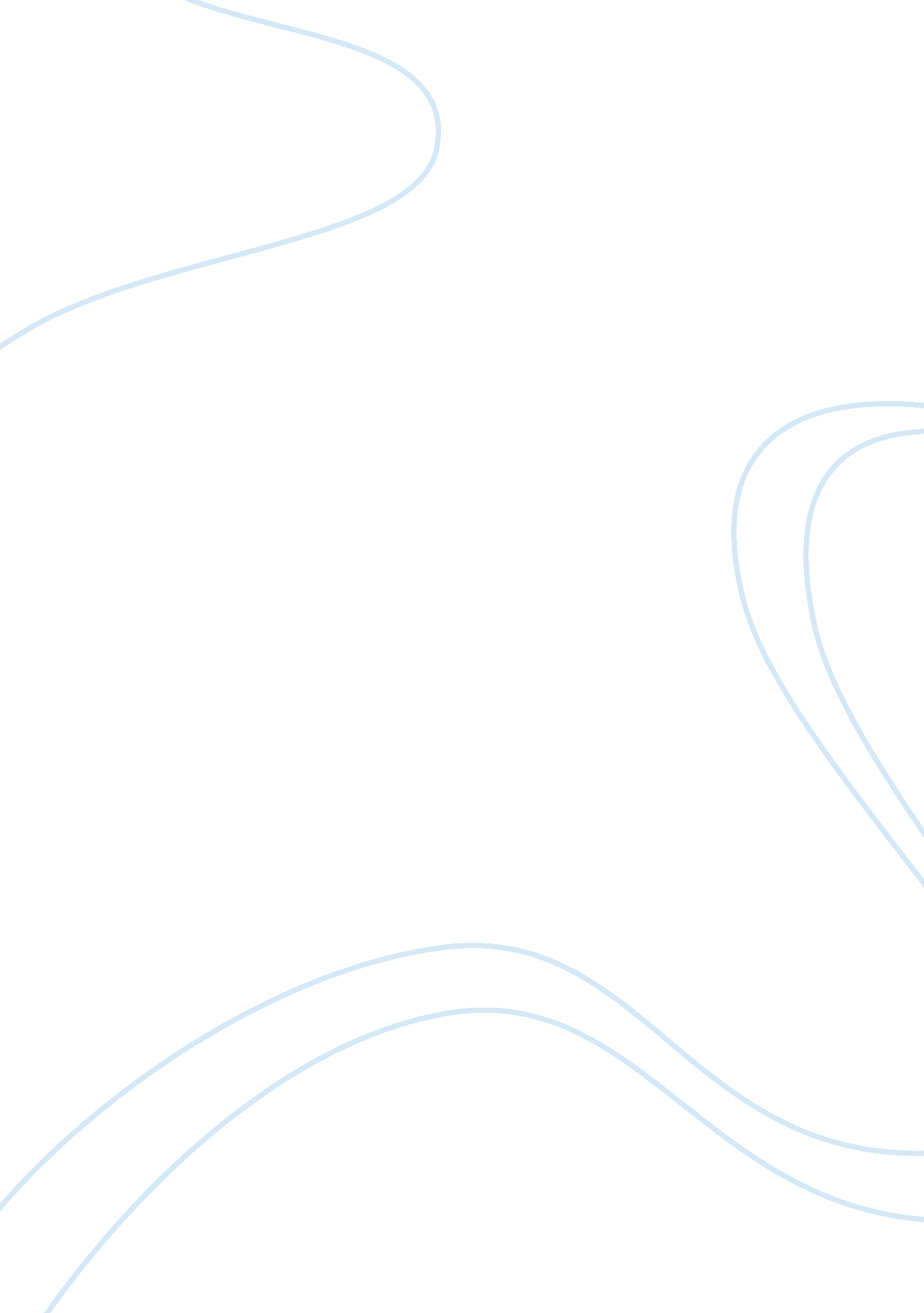 The alchemist essaySociology, Shopping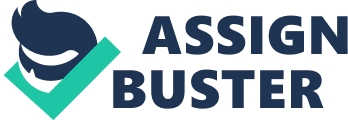 The book “ The Alchemist” written by Paulo Coelho has drastically changed my attitude to the things around me and to my life as well. The history of the boy who obeyed his destiny and followed his dreams made me totally rethink the way I see my future and helped me to establish my dreams and goals. 
The event of Santiago’s life that had the greatest effect on me is the luck that he had brought to the merchant’s shop. From the very beginning of his work in the shop all his ideas resulted in a great success and profit increase. The merchant called this phenomenon “ the principle of favorability or beginner's luck”. When you find your own path and make your first steps, you are always accompanied by good luck, since “ life wants you to achieve your destiny”. This story made me rethink all the major choices of my life that made me the person who I am now. I remember the doubts I faced before making the final decision and the chain of lucky events after coming to a decision, which somehow made me sure I have made the right choice. Following the life story of Santiago I have understood the importance of noticing the small signs that always tell you whether you are on the right way. Bearing the Santiago’s experience in mind now I can be sure I follow my destiny and I will definitely notice if I ever make the wrong turn. 
The book “ The Alchemist” has made a great contribution to my personal development and made me confident I will never lose my way and achieve my destiny! 